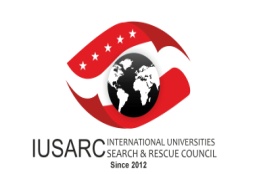 ULUSLARARASI ÜNİVERSİTELER ARAMA KURTARMA KONSEYİÇALIŞMA KURULU TOPLANTISITARİH : 25 Ocak 2017SAAT 	: 10:30YER 	: Akdeniz Karpaz Üniversitesi  - Golden Tulip HotelGÜNDEM1. Bir önceki çalışma kurulu toplantısı sonucunda alınan kararlarla ilgili yapılmış olan çalışmalar hakkında bilgi verilmesi,2. Çalışma Kurulu üyeleri tarafından tanınmış üniversitelerin Konseye üyeliği için yapılan faaliyetler konusunda LAÜ ve ODTÜ dışındaki üniversitelerin bilgi vermesi.3. Nisan 2017 ayında yapılacak, ulusal bazlı IUSARGames Arama-Kurtarma Oyunları ile ilgili takvimin son halinin görüşülmesi, sempozyum programının içeriğinin detaylandırılması ve konuşmacıların kim olacağına, genel kurul toplantısı gündeminin ve ödül töreni ile ilgili hazırlanan programın hakkında son değerlendirmelerin yapılması, 4. Sempozyum sonrası çıkarılması düşünülen kitabın kimler tarafından derlenip nasıl basılacağı konusunun görüşülmesi, 5. 30 Mayıs – 1 Haziran 2017 tarihlerinde İngiltere’de gerçekleştirilecek “Avrupa Arama Kurtarma” toplantısına kimlerin katılacağı ve nasıl bir prosedür kapsamında Konsey ve faaliyetlerinin tanıtımının yapılacağının kararlaştırılmasına,6. IUSARGames Arama Kurtarma Oyunlarının gerçekleştirileceği mekanın karara bağlanması,7. Üniversitelerin Akut Ekiplerinin eğitim programının ne aşamada olduğunun değerlendirilmesi, eksikliklerin tespiti,8. Konseye üye üniversitelerin üyelik durumlarının değerlendirilmeye devam edilmesi,9.  Bir sonraki aylık koordinasyon toplantı tarihi ve yerinin belirlenmesi.	-1-IUSARC ÇALIŞMA KURULUNUN 11 OCAK 2017 TARİHLİ TOPLANTI SONUÇ TUTANAĞI-1-IUSARC ÇALIŞMA KURULUNUN 11 OCAK 2017 TARİHLİ TOPLANTI SONUÇ TUTANAĞOYBİRLİĞİ ile karar verilmiştir.-2-S.NOALINAN KARARİLGİLİ ÜNİTE1.Konseye üye üniversitelere, belirlenen kategoriler çerçevesinde üyelikleriyle ilgili gönderilen yazıların sonucunda üyeliklerinin yeniden değerlendirilmesi çalışmalarına devam edilmesine,IUSARC BaşkanlığıDış İlişkiler Koordinatörlüğü2.2017 yılında ulusal çerçevede yapılması planlanan IUSARGames Arama Kurtarma Oyunları ile ilgili sempozyumun, konsey tanıtım, ödül töreni ve yarışma ile ilgili program ve takvim çizelgesinin konsey başkanlığı ve Sivil Savunma Harekat ve Eğitim Şube Müdürlüğü koordinesinde tamamlanmasına,IUSARC BaşkanlığıSivil Savunma Teşkilatı Başkanlığı3.2017 yılı ulusal IUSARgames arama-kurtarma oyunlarının yerel hakemlerin görev almasına,IUSARC BaşkanlığıÇalışma Kurulu ÜyeleriSivil Savunma Teşkilatı Başkanlığı4.Sempozyumun 27-28 Nisan 2017 tarihlerinde iki tam günde toplam 10 konuyu içerecek şekilde yapılmasına, 28 Nisan 2017 Cuma günü ise Oyunların izletilerek öğleden sonra Genel Kurul toplantısının yapılmasına,IUSARC BaşkanlığıÇalışma Kurulu ÜyeleriSivil Savunma Teşkilatı Başkanlığı5.Konsey Çalışma Kurulu üyelerinin, dünya çapında organize edilen etkinlikleri takip ederek, Konsey üyelerinin bu etkinliklere katılımının sağlanması yönünde araştırma içerisinde bulunmalarına, IUSARC BaşkanlığıÇalışma Kurulu ÜyeleriDış İlişkiler KoordinatörlüğüSivil Savunma Teşkilatı Başkanlığı6.IUSARGames Arama Kurtarma Oyunlarının gerçekleştirileceği mekanla (Esentepe / Kantara) ilgili nihai kararın verilmesine,IUSARC BaşkanlığıÇalışma Kurulu ÜyeleriSivil Savunma Teşkilatı Başkanlığı7.Üye üniversitelerin bağlantılı bulundukları üçüncü ülkelerde bulunan şahsen irtibatta oldukları tanınmış üniversiteleri Konseye üyelik konusunda bilgilendirme ve teşvik etme çalışmaları kapsamında ODTÜ, internet üzerinden yapılan araştırmalarda “search and rescue” ibaresi yerine “crisis managemet ya da disaster management” ibareleriyle araştırma yapılmasının çok daha verilmi olacağını dile getirmiş, 30 Mayıs – 1 Haziran 2017 tarihlerinde İngiltere’de gerçekleştirilecek “Avrupa Arama Kurtarma” toplantısına gidilerek buradaki kişilerle birebir müzakerelerde bulunulmasını önermiştir. Öneri olumlu karşılanmış olup bir sonraki koordinasyon toplantısında kimlerin bu toplantıya katılacağı ve nasıl bir prosedür içerisinde Konsey ve faaliyetlerinin tanıtımının yapılacağının kararlaştırılmasına,    IUSARC BaşkanlığıÇalışma Kurulu ÜyeleriDış İlişkiler KoordinatörlüğüSivil Savunma Teşkilatı Başkanlığı8.Hava koşulları nedeniyle gerçekleştirilemeyen AKUT öğrencilerinin eğitimlerinin tamamlanmasına,Üniversite AKUT temsilcileriSivil Savunma Bölge MüdürlükleriS.NOALINAN KARARİLGİLİ ÜNİTE9. Bir sonraki Çalışma Kurulu Toplantısının 25 Ocak 2017 Çarşamba günü, saat 10:30’da Akdeniz Karpaz Üniversitesi – Golden Tulip Hotel’de, Şubat ayı koordinasyon toplantısının ise 02 Şubat 2017 tarihinde Ortadoğu Teknik Üniversitesinde yapılmasına.Tüm Birimler